2019年度部门决算公开文本文安县德归镇人民政府二〇二一年一月目    录第一部分   部门概况一、部门职责二、机构设置第二部分   2019年部门决算情况说明一、收入支出决算总体情况说明二、收入决算情况说明三、支出决算情况说明四、财政拨款收入支出决算总体情况说明五、一般公共预算“三公”经费支出决算情况说明六、预算绩效情况说明七、其他重要事项的说明第三部分  名词解释第四部分  2019年度部门决算报表部门职责（一）宣传贯彻执行党的路线方针政策和党中央、上级党组织及镇党员代表大会（党员大会）的决议；贯彻执行法律、法规、规章和上级人民代表大会及其常务委员会决议及上级政府的决定、命令，执行本级人民代表大会的决议。（二）讨论和决定镇经济建设、政治建设、文化建设、社会建设、生态文明建设和党的建设以及乡村振兴中的重大问题。（三）组织召开本级人民代表大会，充分行使重大事项决定权、监督权和任免权，做好人大代表工作，联系选民、反映群众意见和要求。（四）执行本行政区域内的经济和社会发展计划、预算，管理本行政区域内的经济、教育、科学、文化、卫生健康、体育事业和财政、统计、民政、司法行政等行政工作；落实本行政区域内发展规划、专项规划、区域规划、国土空间规划。（五）镇党委领导本镇政权机关、群团组织和其他各类组织，加强指导和规范，支持和保证这些机关和组织依照国家法律法规以及各自章程履行职责；坚持党管武装的根本原则和制度，协调各方力量，对镇人民武装工作实行统一领导。（六）加强镇党委自身建设和村党组织建设，以及其他隶属镇党委的党组织建设，抓好发展党员工作，加强党员队伍建设,维护和执行党的纪律，监督党员干部和其他任何工作人员严格遵守国家法律法规。（七）按照干部管理权限，负责对干部的教育、培训、选拔、考核和监督工作；协助管理上级有关部门驻镇单位的干部。做好人才服务工作。（八）领导本镇的基层治理，加强社会主义民主法治建设和精神文明建设，加强社会治安综合治理，做好应急管理、生态环保、乡村振兴、民生保障、脱贫致富、民族宗教、防范邪教等工作；承担民兵预备役、征兵、退役军人服务、拥军优属等工作。（九）保护社会主义的全民所有的财产和劳动群众集体所有的财产，保护公民私人所有的合法财产，维护社会秩序，保障公民的人身权利、民主权利和其他权利；保护各种经济组织的合法权益；保障各少数民族的合法权利和利益，尊重少数民族的风俗习惯；保障宪法和法律赋予妇女的男女平等、同工同酬和婚姻自由等各项权利。（十）承办上级党委、人大、政府交办的其他事项。二、机构设置从决算编报单位构成看，纳入2019 年度本部门决算汇编范围的独立核算单位（以下简称“单位”）共9个，具体情况如下：一、收入支出决算总体情况说明本部门2019年度收支总计（含结转和结余）2274.55万元。与2018年度决算相比，收支各减少202.86万元，下降8.19%，主要原因是本年度的工程建设量和工程建设项目比去年少。二、收入决算情况说明本部门2019年度本年收入合计2274.55万元，其中：财政拨款收入2274.55万元，占100%；三、支出决算情况说明本部门2019年度本年支出合计2274.55万元，其中：基本支出1534.61万元，占67.47%；项目支出739.94万元，占32.53%。四、财政拨款收入支出决算总体情况说明（一）财政拨款收支与2018 年度决算对比情况本部门2019年度财政拨款本年收入2274.55万元,比2018年度减少202.86万元，下降8.19%，主要是人员经费支出，项目支出减和公用支出减少；本年支出2259.55万元，减少202.86万元，下降8.19%，主要是人员经费支出，项目支出减和公用支出减少。具体情况如下：一般公共预算财政拨款本年收入2259.55万元，比上年减少207.66万元；主要是人员经费，公共经费以及项目经费；本年支出2259.55万元，减少207.65万元，降低8.42%，主要是人员经费支出，项目支出减和公用支出减少。政府性基金预算财政拨款本年收入15万元，比上年增加4.8万元，增长47.06%，主要原因是本年度增加了土地开发支出；本年支出15万元，比上年增加4.8万元，增长47.06%，主要是本年度增加了土地开发支出。（二）财政拨款收支与年初预算数对比情况本部门2019年度财政拨款本年收入2274.55万元，完成年初预算的132.91%,比年初预算增加563.24万元，决算数大于预算数主要原因是本年追加项目较多；本年支出2274.55万元，完成年初预算的161.53%,比年初预算增加866.44万元，决算数大于预算数主要原因是本年追加项目较多。具体情况如下：一般公共预算财政拨款本年收入完成年初预算132.5%，比年初预算增加554.24万元，主要是项目经费、人员经费和公用经费减少；支出完成年初预算161.53%，比年初预算增加866.44万元，主要是项目支出、人员支出和公用支出减少。　　2.政府性基金预算财政拨款本年收入完成年初预算250%，比年初预算增加9万元，主要是增加了土地开发经费；支出完成年初预算的100%。比年初预算增加15万元，主要是增加了土地开发经费。财政拨款支出决算结构情况。2019 年度财政拨款支出2274.55万元，主要用于以下方面一般公共服务（类）支出1361.61万元，占59.86%，；教育（类）支出114.26万元，占5.02%；；社会保障和就业（类）支出21.30万元，占0.93%；卫生健康（类）支出77.05万元，占3.39%；节能环保（类）支出280.03万元，占12.31%万元；城乡社区（类）支出15万元，占0.66%；农林水（类）支出331.14万元，占14.56%；住房保障（类）支出32.39万元，占 1.42%;其他支出41.77万元，占1.85%。（四）一般公共预算基本支出决算情况说明2019 年度财政拨款基本支出1534.61万元，其中：人员经费 1445.07万元，主要包括基本工资、津贴补贴、奖金、伙食补助费、绩效工资、机关事业单位基本养老保险缴费、职业年金缴费、职工基本医疗保险缴费、公务员医疗补助缴费、住房公积金、医疗费、其他社会保障缴费、其他工资福利支出、离休费、退休费、抚恤金、生活补助、医疗费补助、奖励金、其他对个人和家庭的补助支出；公用经费 89.54万元，主要包括办公费、印刷费、咨询费、手续费、水费、电费、邮电费、取暖费、物业管理费、差旅费、因公出国（境）费用、维修（护）费、租赁费、会议费、培训费、公务接待费、专用材料费、劳务费、委托业务费、工会经费、福利费、公务用车运行维护费、其他交通费用、税金及附加费用、其他商品和服务支出、办公设备购置、专用设备购置、信息网络及软件购置更新、公务用车购置、其他资本性支出。五、一般公共预算“三公” 经费支出决算情况说明本部门2019年度“三公”经费支出共计6.43万元，完成预算的89.34%,较预算减少0.77万元，降低10.65%，主要是车辆保险和车辆加油；较2018年度增加2.92万元，增长45.44%，主要是本年度公车使用增加。具体情况如下：（一）因公出国（境）费支出0万元。本部门2019年度因公出国（境）团组0个、共0人/参加其他单位组织的因公出国（境）团组0个、共0人/无本单位组织的出国（境）团组。因公出国（境）费支出较预算增加0万元，增长0%,主要是未发生“因公出国（境）费”经费支出；较上年增加0万元，增长0%，主要是未发生“因公出国（境）费”经费支出。（二）公务用车购置及运行维护费支出6.43万元。本部门2019年度公务用车购置及运行维护费较预算减少0.77万元，降低11.92%,主要是公车保险、加油、维修等；较上年增加2.92万元，增长45.44%,主要是本年度公车使用率增加。其中：公务用车购置费：本部门2019年度公务用车购置量0辆，发生“公务用车购置”经费支出0万元。公务用车购置费支出较预算增加0万元，增长0%,主要是未发生“公务用车购置”经费支出；较上年增加0万元，增长0%,主要是未发生“公务用车购置”经费支出。公务用车运行维护费：本部门2019年度单位公务用车保有量3辆。公车运行维护费支出较预算减少0.77万元，降低11.92%,主要是公车保险、加油、维修等；较上年增加2.92万元，增长45.44%,主要是本年度公车使用率增加。（三）公务接待费支出0万元。本部门2019年度公务接待共0批次、0人次。公务接待费支出较预算减少0万元，降低0%,主要是未发生“公务接待费”经费支出；较上年度减少0万元，降低0%,主要是未发生“公务接待费”经费支出。六、预算绩效情况说明1. 预算绩效管理工作开展情况。根据预算绩效管理要求，本部门组织对2019年度一般公共预算项目支出全面开展绩效自评，其中，一级项目18个，二级项目0个，共涉及资金423.76万元，占一般公共预算项目支出总额的18.74%。组织对2019年度，0个政府性基金预算项目支出开展绩效自评，共涉及资金0万元，占政府性基金预算项目支出总额的0%。组织对制重点人员保障、村级一事一议项目、公路动物卫生监督、美丽乡村建设和环境整治、解决村级问题，村街道路硬化等，18个项目开展了部门评价，涉及一般公共预算支出423.76万元，政府性基金预算支出0万元。2. 部门决算中项目绩效自评结果。本部门在今年部门决算公开中反映 对制重点人员保障、村级一事一议项目、公路动物卫生监督、美丽乡村建设和环境整治、解决村级问题，村街道路硬化等，18个项目绩效自评结果。（一）重点人员保障项目：1、专项资金：财政预算专项资金0.76万元，实际支付0.76万元，2、预期绩效目标：根据有关要求，保障对越自卫反击战参战老兵的生活。3、实际完成情况：已发放保障参战老兵取暖保障资金。4、存在问题及评价：关注老兵生活上的需求，进行优抚安置，关注老兵生活。（二）村级一事一议项目1、专项资金：财政预算专项资金120.5万元，实际支付120.5万元，共8个村庄。2、预期绩效目标：为方便村民用水，改善村民日常生活，进行吃水管道改造和村理事会修建工程，方便群众吃水困难和办红白事没有地方的困难。为村民的文化生活，美化村内环境，道路安装路灯，项目完成后将极大改善村民生活质量，提高村民幸福感和满足感。3、实际完成情况：方便了村民用水，吃水管道改造完成，村理事会修建完成，方便群众吃水和办红白事。村民的文化生活提高，美化村内环境，道路安装路灯，项目完成后极大改善了村民生活质量，提高了村民幸福感和满足感。4、存在问题及评价：预算安排与实际项目工作进度相结合，在合理合法的情况下，按需分配资金。关注群众其他生活困难。（三）公路动物卫生监督项目1、专项资金：财政预算专项资金5万元，实际支付5万元.2、预期绩效目标：在辖区内设立临时检查站、确保人员经费及后勤保障等工作。3、实际完成情况：控制了疫情的传播，保证了辖区内临时检查站的运行及检察站人员的安全。4、存在问题及评价：保证辖区内临时检查站人员配备及办公设施、经费及后勤保证的到位，并顺利开展工作，防止疫情的发生扩散。（四）美丽乡村建设和环境整治项目1、专项资金：财政预算专项资金217.5万元，实际支付166.8万元.2、预期绩效目标：清理全镇生活垃圾、建筑垃圾、渗坑沟渠治理。进行美丽乡村建设及垃圾清理工作。对农村垃圾进行集中清理工作的要求，彻底清理未实施美丽乡村建设村街垃圾。3、实际完成情况：垃圾和沟渠等地均清理完毕。彻底清理了未实施美丽乡村建设村街垃圾，并跟随验收。4、存在问题及评价：完成后村民居住环境质量提高，群众满意度高，保证了镇区村街卫生。（五）解决村级问题项目1、专项资金：财政预算专项资金30万元，实际支付30万元，2、预期绩效目标：解决我镇西柴沟村柴福园小区2013年拖欠农民工工资问题。3、实际完成情况：解决了我镇西柴沟村柴福园小区2013年拖欠农民工工资问题。4、存在问题及评价：我镇现特向县政府申请资金整用于发放农民工工资。该笔款项全部用于发放农民工工资。（六）村街道路硬化项目1、专项资金：财政预算专项资金50万元，实际支付50万元。2、预期绩效目标：据2019年度革命老区转移支付资金项目计划，对革命老区道路进行修缮3、实际完成情况：革命老区道路硬化完成，文安县德归镇北德归村道理硬化工程项目建设书（代可行性研究报告)已经完成项目建设书（代可行性研究报告)。4、存在问题及评价：极大改善了革命老区居民出行问题，方便了居民出行。财政评价项目绩效评价结果已将项目绩效评价结果与绩效评价表进行公开。七、其他重要事项的说明（一）机关运行经费情况本部门2019年度机关运行经费支出0万元，比2018年度增加0万元，增长0%。主要原因是本部门没有机关运行经费。（二）政府采购情况本部门2019年度政府采购支出总额0.98万元，从采购类型来看，政府采购货物支出0 万元、政府采购工程支出0万元、政府采购服务支出 0.98万元。授予中小企业合同金0万元，占政府采购支出总额的0%，其中授予小微企业合同金额0.98万元，占政府采购支出总额的100%。（三）国有资产占用情况截至2019年12月31日，本部门共有车辆6辆，比上年增加0辆，主要是本单位车辆无增加。其中，副部（省）级及以上领导用车0辆，主要领导干部用车0辆，机要通信用车2辆，应急保障用车0辆，执法执勤用车0辆，特种专业技术用车0辆，离退休干部用车0辆，其他用车4辆，其他用车主要是卡车水利巡查沟渠，面包车运送扶贫及保障物资等用途；单位价值50万元以上通用设备0台（套），比上年增加0套，主要是本单位无此类设备 ，单位价值100万元以上专用设备0台（套）比上年增加0套，主要是本单位无此类设备。（四）其他需要说明的情况1. 本部门2019年度国有资本经营预算财政拨款支出决算表，无收支及结转结余情况，故本部门本年度无相关支出情况，按要求以空表列示。2. 由于决算公开表格中金额数值应当保留两位小数，公开数据为四舍五入计算结果，个别数据合计项与分项之和存在小数点后差额，特此说明。（一）财政拨款收入：本年度从本级财政部门取得的财政拨款，包括一般公共预算财政拨款和政府性基金预算财政拨款。（二）事业收入：指事业单位开展专业业务活动及辅助活动所取得的收入。（三）其他收入：指除上述“财政拨款收入”“事业收入”“经营收入”等以外的收入。（四）用事业基金弥补收支差额：指事业单位在用当年的“财政拨款收入”“财政拨款结转和结余资金”“事业收入”“经营收入”“其他收入”不足以安排当年支出的情况下，使用以前年度积累的事业基金（事业单位当年收支相抵后按国家规定提取、用于弥补以后年度收支差额的基金）弥补本年度收支缺口的资金。（五）年初结转和结余：指以前年度尚未完成、结转到本年仍按原规定用途继续使用的资金，或项目已完成等产生的结余资金。（六）结余分配：指事业单位按照事业单位会计制度的规定从非财政补助结余中分配的事业基金和职工福利基金等。（七）年末结转和结余：指单位按有关规定结转到下年或以后年度继续使用的资金，或项目已完成等产生的结余资金。（八）基本支出：填列单位为保障机构正常运转、完成日常工作任务而发生的各项支出。（九）项目支出：填列单位为完成特定的行政工作任务或事业发展目标，在基本支出之外发生的各项支出（十）基本建设支出：填列由本级发展与改革部门集中安排的用于购置固定资产、战略性和应急性储备、土地和无形资产，以及购建基础设施、大型修缮所发生的一般公共预算财政拨款支出，不包括政府性基金、财政专户管理资金以及各类拼盘自筹资金等。（十一）其他资本性支出：填列由各级非发展与改革部门集中安排的用于购置固定资产、战备性和应急性储备、土地和无形资产，以及购建基础设施、大型修缮和财政支持企业更新改造所发生的支出。（十二）“三公”经费：指部门用财政拨款安排的因公出国（境）费、公务用车购置及运行费和公务接待费。其中，因公出国（境）费反映单位公务出国（境）的国际旅费、国外城市间交通费、住宿费、伙食费、培训费、公杂费等支出；公务用车购置及运行费反映单位公务用车购置支出（含车辆购置税、牌照费）及按规定保留的公务用车燃料费、维修费、过桥过路费、保险费、安全奖励费用等支出；公务接待费反映单位按规定开支的各类公务接待（含外宾接待）支出。（十三）其他交通费用：填列单位除公务用车运行维护费以外的其他交通费用。如公务交通补贴、租车费用、出租车费用，飞机、船舶等燃料费、维修费、保险费等。（十四）公务用车购置：填列单位公务用车车辆购置支出（含车辆购置税、牌照费）。（十五）其他交通工具购置：填列单位除公务用车外的其他各类交通工具（如船舶、飞机等）购置支出（含车辆购置税、牌照费）。（十六）机关运行经费：指为保障行政单位（包括参照公务员法管理的事业单位）运行用于购买货物和服务的各项资金，包括办公及印刷费、邮电费、差旅费、会议费、福利费、日常维修费、专用材料以及一般设备购置费、办公用房水电费、办公用房取暖费、办公用房物业管理费、公务用车运行维护费以及其他费用。（十七）经费形式:按照经费来源，可分为财政拨款、财政性资金基本保证、财政性资金定额或定项补助、财政性资金零补助四类。注：本表反映部门本年度“三公”经费支出预决算情况。其中：预算数为“三公”经费全年预算数，反映按规定程序调整后的预算数；决算数是包括当年一般公共预算财政拨款和以前年度结转资金安排的实际支出。											序号单位名称单位基本性质经费形式1党政综合办公室（本级）行政单位财政拨款2党建工作办公室行政单位财政拨款3应急管理办公室行政单位财政拨款4自然资源和生态环境办公室行政单位财政拨款5综合行政执法队行政单位财政拨款6行政综合服务中心行政单位财政拨款7农业综合服务中心行政单位财政拨款8退役军人服务站行政单位财政拨款9综合文化服务站行政单位财政拨款收入支出决算总表收入支出决算总表收入支出决算总表收入支出决算总表收入支出决算总表收入支出决算总表公开01表公开01表公开01表部门：文安县德归镇人民政府金额单位：万元金额单位：万元金额单位：万元收入收入收入支出支出支出项目行次金额项目行次金额栏次1栏次2一、一般公共预算财政拨款收入12259.55　一、一般公共服务支出291361.61　二、政府性基金预算财政拨款收入215　二、外交支出30三、上级补助收入3三、国防支出31四、事业收入4四、公共安全支出32五、经营收入5五、教育支出33114.26　六、附属单位上缴收入6六、科学技术支出34七、其他收入7七、文化旅游体育与传媒支出358八、社会保障和就业支出3621.30　9九、卫生健康支出3777.05　10十、节能环保支出38280.03　11十一、城乡社区支出3915　12十二、农林水支出40331.14　13十三、交通运输支出4114十四、资源勘探信息等支出4215十五、商业服务业等支出4316十六、金融支出4417十七、援助其他地区支出4518十八、自然资源海洋气象等支出4619十九、住房保障支出4732.39　20二十、粮油物资储备支出4821二十一、灾害防治及应急管理支出4922二十二、其他支出5041.77　23二十四、债务付息支出51本年收入合计24本年支出合计52用事业基金弥补收支差额25结余分配53年初结转和结余26年末结转和结余542755总计282274.55　总计562274.55　注：本表反映部门本年度的总收支和年末结转结余情况。注：本表反映部门本年度的总收支和年末结转结余情况。注：本表反映部门本年度的总收支和年末结转结余情况。注：本表反映部门本年度的总收支和年末结转结余情况。注：本表反映部门本年度的总收支和年末结转结余情况。注：本表反映部门本年度的总收支和年末结转结余情况。收入决算表收入决算表收入决算表收入决算表收入决算表收入决算表收入决算表收入决算表收入决算表收入决算表收入决算表公开02表公开02表部门：文安县德归镇人民政府金额单位：万元金额单位：万元金额单位：万元项目项目项目项目本年收入合计财政拨款收入上级补助收入事业收入经营收入附属单位上缴收入其他收入功能分类科目编码功能分类科目编码功能分类科目编码科目名称本年收入合计财政拨款收入上级补助收入事业收入经营收入附属单位上缴收入其他收入功能分类科目编码功能分类科目编码功能分类科目编码科目名称本年收入合计财政拨款收入上级补助收入事业收入经营收入附属单位上缴收入其他收入功能分类科目编码功能分类科目编码功能分类科目编码科目名称本年收入合计财政拨款收入上级补助收入事业收入经营收入附属单位上缴收入其他收入栏次栏次栏次栏次1234567合计合计合计合计2274.552274.55201201201一般公共服务支出1361.611361.61201012010120101人大事务17.4217.42201010120101012010101行政运行17.4217.42201032010320103政府办公厅（室）及相关机构事务1151.461151.46201030120103012010301行政运行1151.461151.46201062010620106财政事务39.9939.99201060120106012010601行政运行39.9939.99201292012920129群众团体事务36.7936.79201290120129012012901行政运行36.7936.79201312013120131党委办公厅（室）及相关机构事务115.95115.95201310120131012013101行政运行115.95115.95205205205教育支出114.26114.26205022050220502普通教育114.26114.26205020120502012050201学前教育114.26114.26208208208社会保障和就业支出21.3021.30208022080220802民政管理事务21.3021.30208020120802012080201行政运行21.3021.30210210210卫生健康支出77.0577.05210072100721007计划生育事务77.0577.05210071621007162100716计划生育机构77.0577.05211211211节能环保支出280.03280.03211032110321103污染防治1616211030121103012110301大气1616211042110421104自然生态保护264.03264.03211040221104022110402农村环境保护264.03264.03212212212城乡社区支出1515212082120821208国有土地使用权出让收入及对应专项债务收入安排的支出1515212080221208022120802土地开发支出1515213213213农林水支出331.14331.14213012130121301农业156.70156.70213010121301012130101行政运行40.8740.87213010821301082130108病虫害控制11.4211.42213014221301422130142农村道路建设104.42104.42213032130321303水利61.4461.44213030121303012130301行政运行221394221394213030521303052130305水利工程建设39.339.3213072130721307农村综合改革113113213070121307012130701对村级一事一议的补助110110213070521307052130705对村民委员会和村党支部的补助33221221221住房保障支出32.3932.39221022210222102住房改革支出32.3932.39221020122102012210201住房公积金32.3932.39229229229其他支出41.7741.77229992299922999其他支出41.7741.77229990122999012299901其他支出41.7741.77注：本表反映部门本年度取得的各项收入情况。注：本表反映部门本年度取得的各项收入情况。注：本表反映部门本年度取得的各项收入情况。注：本表反映部门本年度取得的各项收入情况。注：本表反映部门本年度取得的各项收入情况。注：本表反映部门本年度取得的各项收入情况。注：本表反映部门本年度取得的各项收入情况。注：本表反映部门本年度取得的各项收入情况。注：本表反映部门本年度取得的各项收入情况。注：本表反映部门本年度取得的各项收入情况。注：本表反映部门本年度取得的各项收入情况。支出决算表支出决算表支出决算表支出决算表支出决算表支出决算表支出决算表支出决算表支出决算表支出决算表公开03表部门：文安县德归镇人民政府金额单位：万元金额单位：万元项目项目项目项目本年支出合计基本支出项目支出上缴上级支出经营支出对附属单位补助支出功能分类科目编码功能分类科目编码功能分类科目编码科目名称本年支出合计基本支出项目支出上缴上级支出经营支出对附属单位补助支出功能分类科目编码功能分类科目编码功能分类科目编码科目名称本年支出合计基本支出项目支出上缴上级支出经营支出对附属单位补助支出功能分类科目编码功能分类科目编码功能分类科目编码科目名称本年支出合计基本支出项目支出上缴上级支出经营支出对附属单位补助支出栏次栏次栏次栏次123456合计合计合计合计2274.551534.61739.94201201201一般公共服务支出1361.611361.6120.74201012010120101人大事务17.4217.42201010120101012010101行政运行17.4217.42201032010320103政府办公厅（室）及相关机构事务1151.461130.7220.74201030120103012010301行政运行1151.461130.7220.74201062010620106财政事务39.9939.99201060120106012010601行政运行39.9939.99201292012920129群众团体事务36.7936.79201290120129012012901行政运行36.7936.79201312013120131党委办公厅（室）及相关机构事务115.95115.95201310120131012013101行政运行115.95115.95205205205教育支出114.26114.26205022050220502普通教育114.26114.26205020120502012050201学前教育114.26114.26208208208社会保障和就业支出21.3021.30208022080220802民政管理事务21.3021.30208020120802012080201行政运行21.3021.30210210210卫生健康支出77.0577.05210072100721007计划生育事务77.0577.05210071621007162100716计划生育机构77.0577.05211211211节能环保支出280.03280.03211032110321103污染防治1616211030121103012110301大气1616211042110421104自然生态保护264.03264.03211040221104022110402农村环境保护264.03264.03212212212城乡社区支出1515212082120821208国有土地使用权出让收入及对应专项债务收入安排的支出1515212080221208022120802土地开发支出1515213213213农林水支出331.1463268.14213012130121301农业156.7040.87115.84213010121301012130101行政运行40.8740.87213010821301082130108病虫害控制11.4211.42213014221301422130142农村道路建设104.42104.42213032130321303水利61.4422.1439.3213030121303012130301行政运行22139422.14213030521303052130305水利工程建设39.339.3213072130721307农村综合改革113113213070121307012130701对村级一事一议的补助11011213070521307052130705对村民委员会和村党支部的补助33221221221住房保障支出32.3932.39221022210222102住房改革支出32.3932.39221020122102012210201住房公积金32.3932.39229229229其他支出41.7741.77229992299922999其他支出41.7741.77229990122999012299901其他支出41.7741.77注：本表反映部门本年度各项支出情况。注：本表反映部门本年度各项支出情况。注：本表反映部门本年度各项支出情况。注：本表反映部门本年度各项支出情况。注：本表反映部门本年度各项支出情况。注：本表反映部门本年度各项支出情况。注：本表反映部门本年度各项支出情况。注：本表反映部门本年度各项支出情况。注：本表反映部门本年度各项支出情况。注：本表反映部门本年度各项支出情况。财政拨款收入支出决算总表财政拨款收入支出决算总表财政拨款收入支出决算总表财政拨款收入支出决算总表财政拨款收入支出决算总表财政拨款收入支出决算总表财政拨款收入支出决算总表财政拨款收入支出决算总表公开04表公开04表公开04表部门：文安县德归镇人民政府金额单位：万元金额单位：万元金额单位：万元收     入收     入收     入支     出支     出支     出支     出支     出项目行次金额项目行次合计一般公共预算财政拨款政府性基金预算财政拨款项目行次金额项目行次合计一般公共预算财政拨款政府性基金预算财政拨款栏次1栏次234一、一般公共预算财政拨款12259.55一、一般公共服务支出301361.611361.61二、政府性基金预算财政拨款215二、外交支出313三、国防支出324四、公共安全支出335五、教育支出34114.26114.266六、科学技术支出357七、文化旅游体育与传媒支出368八、社会保障和就业支出3721.3021.309九、卫生健康支出3877.0577.0510十、节能环保支出39280.03280.0311十一、城乡社区支出40151512十二、农林水支出41331.14331.1413十三、交通运输支出4214十四、资源勘探信息等支出4315十五、商业服务业等支出4416十六、金融支出4517十七、援助其他地区支出4618十八、自然资源海洋气象等支出4719十九、住房保障支出4832.3932.3920二十、粮油物资储备支出4921二十一、灾害防治及应急管理支出5022二十二、其他支出5141.7741.7723二十四、债务付息支出52本年收入合计242274.55本年支出合计532274.552259.5515年初财政拨款结转和结余25年末财政拨款结转和结余54一、一般公共预算财政拨款2655二、政府性基金预算财政拨款2756282274.55572274.552259.5515总计292274.55总计582274.552259.5515注：本表反映部门本年度一般公共预算财政拨款和政府性基金预算财政拨款的总收支和年末结转结余情况。注：本表反映部门本年度一般公共预算财政拨款和政府性基金预算财政拨款的总收支和年末结转结余情况。注：本表反映部门本年度一般公共预算财政拨款和政府性基金预算财政拨款的总收支和年末结转结余情况。注：本表反映部门本年度一般公共预算财政拨款和政府性基金预算财政拨款的总收支和年末结转结余情况。注：本表反映部门本年度一般公共预算财政拨款和政府性基金预算财政拨款的总收支和年末结转结余情况。注：本表反映部门本年度一般公共预算财政拨款和政府性基金预算财政拨款的总收支和年末结转结余情况。注：本表反映部门本年度一般公共预算财政拨款和政府性基金预算财政拨款的总收支和年末结转结余情况。注：本表反映部门本年度一般公共预算财政拨款和政府性基金预算财政拨款的总收支和年末结转结余情况。一般公共预算财政拨款支出决算表一般公共预算财政拨款支出决算表一般公共预算财政拨款支出决算表一般公共预算财政拨款支出决算表一般公共预算财政拨款支出决算表一般公共预算财政拨款支出决算表一般公共预算财政拨款支出决算表公开05表公开05表部门：文安县德归镇人民政府金额单位：万元金额单位：万元项目项目项目项目本年支出本年支出本年支出功能分类科目编码功能分类科目编码功能分类科目编码科目名称小计基本支出项目支出功能分类科目编码功能分类科目编码功能分类科目编码科目名称小计基本支出项目支出功能分类科目编码功能分类科目编码功能分类科目编码科目名称小计基本支出项目支出栏次栏次栏次栏次123合计合计合计合计201201201一般公共服务支出1361.611361.6120.74201012010120101人大事务17.4217.42201010120101012010101行政运行17.4217.42201032010320103政府办公厅（室）及相关机构事务1151.461130.7220.74201030120103012010301行政运行1151.461130.7220.74201062010620106财政事务39.9939.99201060120106012010601行政运行39.9939.99201292012920129群众团体事务36.7936.79201290120129012012901行政运行36.7936.79201312013120131党委办公厅（室）及相关机构事务115.95115.95201310120131012013101行政运行115.95115.95205205205教育支出114.26114.26205022050220502普通教育114.26114.26205020120502012050201学前教育114.26114.26208208208社会保障和就业支出21.3021.30208022080220802民政管理事务21.3021.30208020120802012080201行政运行21.3021.30210210210卫生健康支出77.0577.05210072100721007计划生育事务77.0577.05210071621007162100716计划生育机构77.0577.05211211211节能环保支出280.03280.03211032110321103污染防治1616211030121103012110301大气1616211042110421104自然生态保护264.03264.03211040221104022110402农村环境保护264.03264.03213213213农林水支出331.1463268.14213012130121301农业156.7040.87115.84213010121301012130101行政运行40.8740.87213010821301082130108病虫害控制11.4211.42213014221301422130142农村道路建设104.42104.42213032130321303水利61.4422.1439.3213030121303012130301行政运行22139422.14213030521303052130305水利工程建设39.339.3213072130721307农村综合改革113113213070121307012130701对村级一事一议的补助11011213070521307052130705对村民委员会和村党支部的补助33221221221住房保障支出32.3932.39221022210222102住房改革支出32.3932.39221020122102012210201住房公积金32.3932.39229229229其他支出41.7741.77229992299922999其他支出41.7741.77229990122999012299901其他支出41.7741.77一般公共预算财政拨款基本支出决算表一般公共预算财政拨款基本支出决算表一般公共预算财政拨款基本支出决算表一般公共预算财政拨款基本支出决算表一般公共预算财政拨款基本支出决算表一般公共预算财政拨款基本支出决算表一般公共预算财政拨款基本支出决算表一般公共预算财政拨款基本支出决算表一般公共预算财政拨款基本支出决算表公开06表公开06表部门：文安县德归镇人民政府金额单位：万元金额单位：万元人员经费人员经费人员经费公用经费公用经费公用经费公用经费公用经费公用经费科目编码科目名称决算数科目编码科目名称决算数科目编码科目名称决算数科目编码科目名称决算数科目编码科目名称决算数科目编码科目名称决算数301工资福利支出1423.11302商品和服务支出82.46307债务利息及费用支出30101  基本工资433.2830201  办公费16.8730701  国内债务付息30102  津贴补贴602.430202  印刷费2.5830702  国外债务付息30103  奖金158.2430203  咨询费310资本性支出7.0830106  伙食补助费155.730204  手续费31001  房屋建筑物购建30107  绩效工资30205  水费1.1631002  办公设备购置30108  机关事业单位基本养老保险缴费99.0130206  电费22.4231003  专用设备购置7.0830109  职业年金缴费30207  邮电费1.5131005  基础设施建设30110  职工基本医疗保险缴费68.0230208  取暖费4.5031006  大型修缮30111  公务员医疗补助缴费30209  物业管理费31007  信息网络及软件购置更新30112  其他社会保障缴费30211  差旅费831008  物资储备30113  住房公积金32.3930212  因公出国（境）费用31009  土地补偿30114  医疗费30213  维修（护）费0.1531010  安置补助30199  其他工资福利支出14.2130214  租赁费331011  地上附着物和青苗补偿303对个人和家庭的补助21.9630215  会议费31012  拆迁补偿30301  离休费30216  培训费31013  公务用车购置30302  退休费  公务接待费31019  其他交通工具购置30303  退职（役）费30218  专用材料费31021  文物和陈列品购置30304  抚恤金30224  被装购置费31022  无形资产购置30305  生活补助21.9530225  专用燃料费31099  其他资本性支出30306  救济费30226  劳务费399其他支出30307  医疗费补助51.8330227  委托业务费39906  赠与30308  助学金30228  工会经费39907  国家赔偿费用支出30309  奖励金30229  福利费39908  对民间非营利组织和群众性自治组织补贴30310  个人农业生产补贴30231  公务用车运行维护费6.4339999  其他支出30399  其他对个人和家庭的补助30239  其他交通费用30240  税金及附加费用30299  其他商品和服务支出15.83人员经费合计人员经费合计1445.07公用经费合计公用经费合计公用经费合计公用经费合计公用经费合计89.54一般公共预算财政拨款“三公”经费支出决算表一般公共预算财政拨款“三公”经费支出决算表一般公共预算财政拨款“三公”经费支出决算表一般公共预算财政拨款“三公”经费支出决算表一般公共预算财政拨款“三公”经费支出决算表一般公共预算财政拨款“三公”经费支出决算表公开07表部门：文安县德归镇人民政府金额单位：万元预算数预算数预算数预算数预算数预算数合计因公出国（境）费公务用车购置及运行费公务用车购置及运行费公务用车购置及运行费公务接待费合计因公出国（境）费小计公务用车购置费公务用车运行费公务接待费1234567.27.27.2决算数决算数决算数决算数决算数决算数合计因公出国（境）费公务用车购置及运行费公务用车购置及运行费公务用车购置及运行费公务接待费合计因公出国（境）费小计公务用车购置费公务用车运行费公务接待费7891011126.436.436.43政府性基金预算财政拨款收入支出决算表政府性基金预算财政拨款收入支出决算表政府性基金预算财政拨款收入支出决算表政府性基金预算财政拨款收入支出决算表政府性基金预算财政拨款收入支出决算表政府性基金预算财政拨款收入支出决算表政府性基金预算财政拨款收入支出决算表政府性基金预算财政拨款收入支出决算表政府性基金预算财政拨款收入支出决算表政府性基金预算财政拨款收入支出决算表公开08表公开08表部门：文安县德归镇人民政府金额单位：万元金额单位：万元项目项目项目项目年初结转和结余本年收入本年支出本年支出本年支出年末结转和结余功能分类科目编码功能分类科目编码功能分类科目编码科目名称年初结转和结余本年收入小计基本支出项目支出年末结转和结余功能分类科目编码功能分类科目编码功能分类科目编码科目名称年初结转和结余本年收入小计基本支出项目支出年末结转和结余功能分类科目编码功能分类科目编码功能分类科目编码科目名称年初结转和结余本年收入小计基本支出项目支出年末结转和结余栏次栏次栏次栏次123456合计合计合计合计151515212212212城乡社区支出151515212082120821208国有土地使用权出让收入及对应专项债务收入安排的支出151515212080221208022120802土地开发支出151515国有资本经营预算财政拨款支出决算表国有资本经营预算财政拨款支出决算表国有资本经营预算财政拨款支出决算表国有资本经营预算财政拨款支出决算表国有资本经营预算财政拨款支出决算表国有资本经营预算财政拨款支出决算表国有资本经营预算财政拨款支出决算表公开09表公开09表部门：文安县德归镇人民政府金额单位：万元金额单位：万元科目科目科目科目本年支出本年支出本年支出功能分类科目编码功能分类科目编码功能分类科目编码科目名称小计基本支出项目支出栏次栏次栏次栏次123合计合计合计合计注：无国有资本经营预算，空表列示。注：无国有资本经营预算，空表列示。注：无国有资本经营预算，空表列示。注：无国有资本经营预算，空表列示。注：无国有资本经营预算，空表列示。注：无国有资本经营预算，空表列示。注：无国有资本经营预算，空表列示。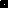 